\\\\Course Assessment Tasks may be modified as per the discretion of the course teacher based on classroom needs.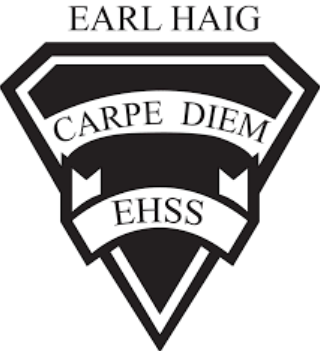 Course Outline and Evaluation SummaryCourse Code: ADP3M1                                                        Course Outline and Evaluation SummaryCourse Code: ADP3M1                                                        Title of Course: Grade 11 Drama Elective, Playwriting416-395-3210416-395-3210Department: Drama DepartmentCourse DescriptionThe class will focus on playwriting structure. Students will study many different plays and develop their work in the role of playwright in a variety of genres. Students will read and dramaturge plays. Drama students extend their understanding and interpretation of dramatic texts, forms characters and theatrical productions  using a variety of elements and conventions. Students engage in increasingly effective social interactions and collaboration as  they create, workshop, and analyse drama. In this course, students will learn the importance of crafting a story, giving and  receiving feedback and revising multiple drafts of work.Course EvaluationCourse evaluations incorporate one or more of the achievement categories (KICA). A brief description of each category can be found here. The final grade is calculated using the weighted percentages below.Course EvaluationCourse evaluations incorporate one or more of the achievement categories (KICA). A brief description of each category can be found here. The final grade is calculated using the weighted percentages below.Course EvaluationCourse evaluations incorporate one or more of the achievement categories (KICA). A brief description of each category can be found here. The final grade is calculated using the weighted percentages below.Course EvaluationCourse evaluations incorporate one or more of the achievement categories (KICA). A brief description of each category can be found here. The final grade is calculated using the weighted percentages below.Course EvaluationCourse evaluations incorporate one or more of the achievement categories (KICA). A brief description of each category can be found here. The final grade is calculated using the weighted percentages below.Course EvaluationCourse evaluations incorporate one or more of the achievement categories (KICA). A brief description of each category can be found here. The final grade is calculated using the weighted percentages below.Term Work:A variety of tasks where you show your learning and have marks assigned using the Achievement Categories/StrandsA variety of tasks where you show your learning and have marks assigned using the Achievement Categories/StrandsSummativeEvaluation:Marked summative tasks which assess your learning on the entire courseMarked summative tasks which assess your learning on the entire course70%%Knowledge & Understanding30%%Culminating Task70%%Thinking & Inquiry30%%Culminating Task70%%Application30%%Final Exam 70%%Communication30%%Final Exam Learning SkillsLearning skills provide Information to help students understand what skills, habits & behaviors are needed to work on to be successful. These are not connected with any numerical mark. A brief description of each skill can be found here. Responsibility, Organization, Independent Work, Collaboration, Initiative and Self-RegulationE – Excellent    G – Good    S – Satisfactory    N – Needs ImprovementRequired Materials: Any educational resource required for this course will be provided by the school. It is the student’s responsibility to come to class with these materials. School/Departmental/Classroom ExpectationsAttendance: The student is expected to attend class on time. Parents/guardians will be contacted if lates/attendance becomes an issue/hindrance. If the student knows about an absence in advance, they should contact the teacher.Plagiarism/Cheating: A mark of 0 will be assigned for any work submitted that does not belong to the student. A mark of 0 will be assigned to a student who was found to have cheated. Parents/guardians will be informed.Missed Work: If a student is absent from class, (e.g. illness, sports team) it is their responsibility to find out what they have missed and to catch up. The student is responsible for completing all of the work that was missed due to an absence. If a student misses an assignment or test without a legitimate explanation and documentation, marks up to and including the full value of the evaluation may be deducted. Make-up tests must be arranged to be written.Late Work: Late work may result in a deduction of marks up to and including the full value of the evaluation.Department Information: Because of the collaborative and experiential nature of drama, any and all absences negatively impact the student, other group members, the rehearsal process and performance outcomes. Student absences therefore, must be documented with a signed note from the parent or physician when it is a performance day. The onus is on the student to make up for missed rehearsal time when it is possible to do so.Course Assessment TasksCourse Assessment TasksCourse Assessment TasksCourse Assessment TasksUnit/Topic/StrandBig IdeasMajor Assignments / EvaluationsEstimated DurationUnit 1: Character and VoiceStudents will do a number of exercises to help with the development of character, observing, listening, and  recording. The goal is to help students understand that everyone they encounter has a story to tell.  Research, PresentationsCharacter building exercises. Monologue CreationWritten Reflections.Observation and Reflection.Responsible Practices-ongoing assessment2 WeeksUnit 2: Dramatic ActionConflict/ObstaclesStudents will enrich their monologues through the study of Action, conflict and obstacles. Students will also write scenes to demonstrate these dramatic principles.Warm Up Technique PracticesScene Study CreationText AnalysisCharacter Study ResearchResponsible Practices-ongoing assessment4 weeksUnit 3: Structure and StyleStudents will learn the basic three-act structure of storytelling and work on scenes to demonstrate this.  Students will also read examples of works with unique styles of storytelling.Storytelling Research ReflectionScene Study Skill ApplicationResponsible Practices-ongoing assessment2 WeeksUnit 4: ThemeAfter drafting a story, students will examine the thematic communication--what is the play saying about the  human condition? What is an audience left thinking about after the play is finished? Students apply these  questions to their own stories, ensuring that they are able to state the thematic point in one or two concise  sentences. Reflection-AnalysisObservation-AnalysisJournal Reflection-Written Self AssessmentPeer Assessment-Verbal-ongoingResponsible Practices-ongoing assessment2 WeeksUnit 5: Structuring a Ten Minute PlayStudents will study and craft a 10-minute play. We discuss the difference between a dramatic play and a skit.  (Sense of dynamic character, dramatic action, conflict, theme, etc.) Character AnalysisCharacter CreationMonologue CreationScene CreationPlay CreationRehearsal NotesRead Through PresentationWritten Assignment-Reflection Text Analysis4 weeks Unit 6: The One ActStudents will pitch an idea for their one-act play. The play will go through three drafts: teacher  edited, peer-edited and final draft. Play Read ThroughPlay RevisionApplication of NotesFinal Read Through2 weeks